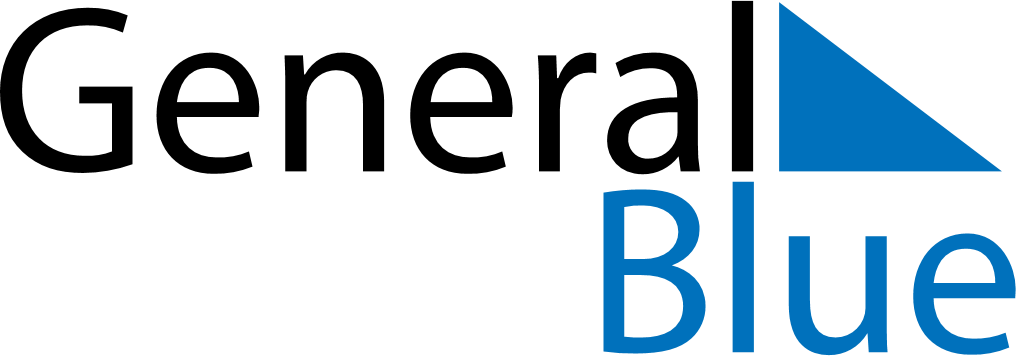 July 2024July 2024July 2024July 2024July 2024July 2024Kongsberg, Viken, NorwayKongsberg, Viken, NorwayKongsberg, Viken, NorwayKongsberg, Viken, NorwayKongsberg, Viken, NorwayKongsberg, Viken, NorwaySunday Monday Tuesday Wednesday Thursday Friday Saturday 1 2 3 4 5 6 Sunrise: 4:07 AM Sunset: 10:43 PM Daylight: 18 hours and 35 minutes. Sunrise: 4:08 AM Sunset: 10:42 PM Daylight: 18 hours and 33 minutes. Sunrise: 4:09 AM Sunset: 10:41 PM Daylight: 18 hours and 31 minutes. Sunrise: 4:11 AM Sunset: 10:40 PM Daylight: 18 hours and 29 minutes. Sunrise: 4:12 AM Sunset: 10:39 PM Daylight: 18 hours and 27 minutes. Sunrise: 4:13 AM Sunset: 10:38 PM Daylight: 18 hours and 25 minutes. 7 8 9 10 11 12 13 Sunrise: 4:15 AM Sunset: 10:37 PM Daylight: 18 hours and 22 minutes. Sunrise: 4:16 AM Sunset: 10:36 PM Daylight: 18 hours and 19 minutes. Sunrise: 4:18 AM Sunset: 10:35 PM Daylight: 18 hours and 16 minutes. Sunrise: 4:19 AM Sunset: 10:33 PM Daylight: 18 hours and 14 minutes. Sunrise: 4:21 AM Sunset: 10:32 PM Daylight: 18 hours and 10 minutes. Sunrise: 4:23 AM Sunset: 10:30 PM Daylight: 18 hours and 7 minutes. Sunrise: 4:24 AM Sunset: 10:29 PM Daylight: 18 hours and 4 minutes. 14 15 16 17 18 19 20 Sunrise: 4:26 AM Sunset: 10:27 PM Daylight: 18 hours and 1 minute. Sunrise: 4:28 AM Sunset: 10:26 PM Daylight: 17 hours and 57 minutes. Sunrise: 4:30 AM Sunset: 10:24 PM Daylight: 17 hours and 53 minutes. Sunrise: 4:32 AM Sunset: 10:22 PM Daylight: 17 hours and 50 minutes. Sunrise: 4:34 AM Sunset: 10:20 PM Daylight: 17 hours and 46 minutes. Sunrise: 4:36 AM Sunset: 10:19 PM Daylight: 17 hours and 42 minutes. Sunrise: 4:38 AM Sunset: 10:17 PM Daylight: 17 hours and 38 minutes. 21 22 23 24 25 26 27 Sunrise: 4:40 AM Sunset: 10:15 PM Daylight: 17 hours and 34 minutes. Sunrise: 4:42 AM Sunset: 10:13 PM Daylight: 17 hours and 30 minutes. Sunrise: 4:44 AM Sunset: 10:11 PM Daylight: 17 hours and 26 minutes. Sunrise: 4:46 AM Sunset: 10:08 PM Daylight: 17 hours and 21 minutes. Sunrise: 4:49 AM Sunset: 10:06 PM Daylight: 17 hours and 17 minutes. Sunrise: 4:51 AM Sunset: 10:04 PM Daylight: 17 hours and 13 minutes. Sunrise: 4:53 AM Sunset: 10:02 PM Daylight: 17 hours and 8 minutes. 28 29 30 31 Sunrise: 4:55 AM Sunset: 10:00 PM Daylight: 17 hours and 4 minutes. Sunrise: 4:58 AM Sunset: 9:57 PM Daylight: 16 hours and 59 minutes. Sunrise: 5:00 AM Sunset: 9:55 PM Daylight: 16 hours and 55 minutes. Sunrise: 5:02 AM Sunset: 9:52 PM Daylight: 16 hours and 50 minutes. 